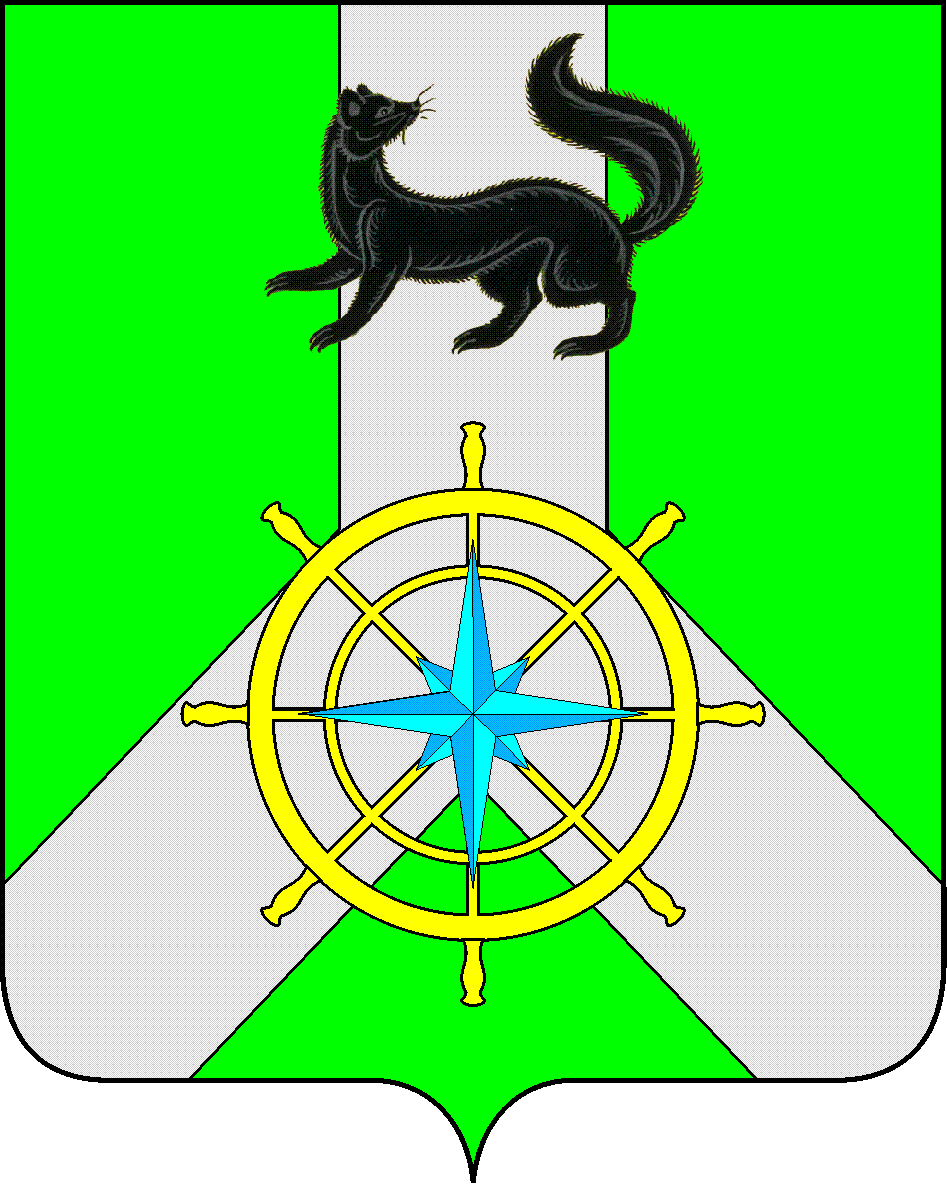 Р О С С И Й С К А Я   Ф Е Д Е Р А Ц И ЯИ Р К У Т С К А Я   О Б Л А С Т ЬК И Р Е Н С К И Й   М У Н И Ц И П А Л Ь Н Ы Й   Р А Й О НА Д М И Н И С Т Р А Ц И Я П О С Т А Н О В Л Е Н И Е	В соответствии с частью 4 статьи 6 и частью 5 статьи 7 Федерального закона от 13 июля 2020 года № 189-ФЗ «О государственном (муниципальном) социальном заказе на оказание государственных (муниципальных) услуг в социальной сфере» (далее – Федеральный закон), администрация Киренского муниципального районаПОСТАНОВЛЯЕТ:	1. Установить, что в целях выполнения требований части 4 статьи 6 и части 5 статьи 7 Федерального закона, в Киренском муниципальном районе применяются нормы постановления Правительства Иркутской области от 30 мая 2023 года  № 456-пп «Об организации оказания государственных услуг в социальной сфере при формировании государственного социального заказа на оказание государственных услуг в социальной сфере по направлению деятельности «реализация дополнительных образовательных программ (за исключением дополнительных предпрофессиональных программ в области искусств)» на территории Иркутской области», используются форма и структура социального заказа, а также форма отчета об исполнении социального заказа, установленные указанным постановлением;	2. Обеспечить на территории Киренского муниципального района формирование и утверждение муниципальных социальных заказов на оказание муниципальных услуг в социальной сфере в соответствии с пунктом 1 настоящего постановления;	3. Уполномоченным органам Киренского муниципального района включать в  муниципальный социальный заказ информацию об объеме оказания муниципальных услуг в социальной сфере на основании данных об объеме оказываемых муниципальных услуг в социальной сфере, включенных в обоснования бюджетных ассигнований, формируемые главными распорядителями средств бюджета Киренского муниципального района в соответствии с порядком планирования бюджетных ассигнований бюджета Киренского района и методикой планирования бюджетных ассигнований бюджета Киренского района, определенными финансовым органом Киренского муниципального района в соответствии с бюджетным законодательством Российской Федерации;	4. Настоящее постановление вступает в силу со дня подписания и подлежит размещению  на официальном сайте администрации Киренского муниципального района;	5. Контроль за исполнением настоящего постановления возложить на первого заместителя мэра – председателя комитета по социальной политике.      И.О. главы администрации                                                          А.В. Воробьев                                                                       СОГЛАСОВАНО:Начальник  отдела по экономике                                                                       М.Р. СиньковаНачальник правового отдела                                                                               И.С. Чернина               Начальник финансового управленияадминистрации Киренского муниципального района                                                                                           Е.А. ШалдаНачальник Управления образования                                                                                       администрации Киренского муниципальногорайона                                                                                                                    О.П.ЗвягинцеваИсп. Зам начальника УО (по ФХД)-начальник отдела БПФи К Управления образования   М.Г. Поляченкоот   15 июня 2023г.№  345г. КиренскО порядке формирования муниципальных социальных заказов на оказание муниципальных услуг в социальной сфере, отнесенных к полномочиям органов местного самоуправления Киренского района, о форме и сроках формирования отчета об их исполнении